021500, Қазақстан Республикасы 						021500, Республика Казахстан,Акмола обл., Степногорск қаласы						Акмолинская область.,г.СтепногорскТел. 8 (71645) 6-12-01 							Тел. 8 (71645) 6-12-01E-mail: stj@stj.kz								E-mail: stj@stj.kz Объявление о закупках способом запроса ценовых предложенийТоварищество с ограниченной ответственностью «Степногорск Teмip Жолы» объявляет о закупках способом запроса ценовых предложений: Закуп № 39, запасные части для автотранспорта.Цена за единицу, без учета налога на добавленную стоимость, закупаемого товара, работы и услуги по лоту, с учетом всех расходов, в том числе на транспортировку и страхование, уплату таможенных пошлин, налогов, сборов и другое:Общая сумма в тенге, без учета налога на добавленную стоимость, выделенная на закупки товара, работы и услуги по лоту, с учетом всех расходов, в том числе на транспортировку и страхование, уплату таможенных пошлин, налогов, сборов и другое составляет 695 000 (шестьсот девяносто пять тысяч) тенге.Условия платежа: по согласованию.Ценовые предложения потенциальных поставщиков принимаются в срок до 09 часов 00 минут «2» апреля 2021 года, по адресу г. Степногорск, 3 мкр., привокзальная площадь, офис ТОО «Степногорск Темiр Жолы», приемная директора.Конверты с ценовыми предложениями вскрываются 13 часов 30 минут «2» апреля 2021 года, по адресу г. Степногорск, 4 мкр., зд. №2, кабинет № 312.Полное наименование, номер телефона, почтовый и электронный адреса субъекта естественной монополии: Товарищество с ограниченной ответственностью «Степногорск Teмip Жолы», г.Степногорск, 3 мкр., привокзальная площадь, офис ТОО «Степногорск Темiр Жолы».e-mail: info@stj.kzПриложение:Проект договора.Директор ТОО «Степногорск Темiр Жолы» _________________________________Федоришин Н.В.«26» марта 2021 годаЖШС«СТЕПНОГОРСК ТЕМIР ЖОЛЫ»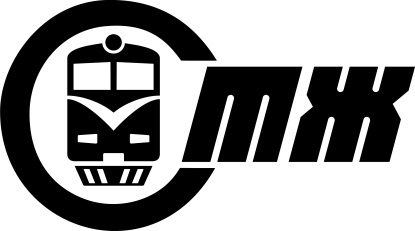 ТОО«СТЕПНОГОРСК ТЕМIР ЖОЛЫ»№ п/пНаименование ТРУГОСТ, ТУ, тип, марка, каталожный номерЕд. Изм.Кол-во1Масло моторное5W40 Toyotaлитр82Маслинный фильтрАДТ-32114штука13Воздушный фильтрСБ-3252штука14Смазка для крестовин и карданного валаMobil mobilgrease XHP222штука15Жидкость тормознаяdot 4 литр16Антифриз красный-40 °С литр107Автошины (летние)TOYO-275/65 R17штука48Cвечи зажигания ilkar7b11 NGKILKAR7B11штука89Масло моторное10W40 ZIC литр810Масленый фильтрОС-196 штука111Воздушный фильтрС52147 штука112Жидкость тормознаяdot 4 литр113Антифриз красный-40 °С литр1014Автошины (летние)215/60 R16 штука415Жидкость тормознаяdot 4 литр116Масло моторное10W40 газпромнефтьлитр817Масленый фильтр3105-1017010 "Специалист" штука118Тосол А(-40)литр1019Масло моторное10W40 газпромнефть литр820Масленый фильтр3105-1017010 "Специалист"штука121Тосол А(-40)литр1022Жидкость тормознаяdot 4 литр123Масло трансмиссионноетад-17 литр624АКБ6СТ75штука125Автошины все сезонка225/75 R16штука426Масло моторное10W40 газпромнефть литр827Маслинный фильтр3105-1017010 "Специалист"штука128Тосол А(-40)литр1029Жидкость тормознаяdot 4 литр130Масло трансмиссионноелукоил 80-70литр831Масло моторное10W40 газпромнефть литр832Маслинный фильтр3105-1017010 "Специалист" штука133Воздушный фильтр ВАЗ 21213штука134Тосол А(-40)литр1035Автошина8,25 R2072 125/122штука2№ п/пНаименование ТРУГОСТ, ТУ, тип, марка, каталожный номерЕд. Изм.Цена, без НДС1Масло моторное5W40 Toyotaлитр3 3002Маслинный фильтрАДТ-32114штука2 9003Воздушный фильтрСБ-3252штука19 0004Смазка для крестовин и карданного валаMobil mobilgrease XHP222штука2 7905Жидкость тормознаяdot 4 литр1 9006Антифриз красный-40 °С литр9507Автошины (летние)TOYO-275/65 R17штука50 0008Cвечи зажигания ilkar7b11 NGKILKAR7B11штука5 0009Масло моторное10W40 ZIC литр1 50010Масленый фильтрОС-196 штука3 00011Воздушный фильтрС52147 штука9 80012Жидкость тормознаяdot 4 литр1 90013Антифриз красный-40 °С литр95014Автошины (летние)215/60 R16 штука29 00015Жидкость тормознаяdot 4 литр1 90016Масло моторное10W40 газпромнефтьлитр1 00017Масленый фильтр3105-1017010 "Специалист" штука1 90018Тосол А(-40)литр95019Масло моторное10W40 газпромнефть литр1 00020Масленый фильтр3105-1017010 "Специалист"штука1 90021Тосол А(-40)литр95022Жидкость тормознаяdot 4 литр1 90023Масло трансмиссионноетад-17 литр1 10024АКБ6СТ75штука28 50025Автошины все сезонка225/75 R16штука28 00026Масло моторное10W40 газпромнефть литр1 00027Маслинный фильтр3105-1017010 "Специалист"штука1 90028Тосол А(-40)литр95029Жидкость тормознаяdot 4 литр1 90030Масло трансмиссионноелукоил 80-70литр98031Масло моторное10W40 газпромнефть литр1 00032Маслинный фильтр3105-1017010 "Специалист" штука1 90033Воздушный фильтр ВАЗ 21213штука1 90034Тосол А(-40)литр95035Автошина8,25 R2072 125/122штука48 000